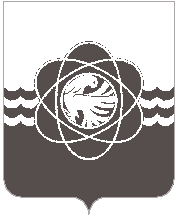 35 сессии пятого созываот 20.12.2021 № 220О внесении изменения в План приватизацииимущества, находящегося в муниципальнойсобственности муниципального образования«город Десногорск» Смоленской области,на 2021 год и плановый период на 2022 и 2023 гг., утвержденный решением Десногорскогогородского Совета от 20.02.2021 № 156В соответствии со статьей 26 Устава муниципального образования «город Десногорск» Смоленской области, пунктом 2.3. Положения о порядке владения, пользования и распоряжения муниципальным имуществом муниципального образования «город Десногорск» Смоленской области, утвержденным решением Десногорского городского Совета от 24.04.2012 № 620, рассмотрев обращение Администрации муниципального образования «город Десногорск» Смоленской области от 09.12.202021 № 10994, учитывая рекомендации постоянной депутатской комиссии планово-бюджетной, по налогам, финансам и инвестиционной деятельности, с целью устранения технической ошибки, Десногорский городской СоветР Е Ш И Л:1. Внести в План приватизации имущества, находящегося в муниципальной собственности муниципального образования «город Десногорск» Смоленской области на 2021 год и плановый период на 2022 и 2023 гг., утвержденный решением Десногорского  городского Совета от 20.02.2021 № 156 (в ред. от 21.07.2021 № 179, от 08.10.2021 № 198),  следующее изменение: - в строке 15 слова «Преобразование в ООО» заменить словами «Преобразование в АО».2. Настоящее решение опубликовать в газете «Десна».Председатель Десногорского городского Совета                                                         А.А. ТерлецкийГлава     муниципального     образования«город Десногорск» Смоленской  области                                                                                          А.Н. Шубин